Reference: TUN1905.130 May 2019 UPDATE: PLANNED WORKS FOR KENT AND CAMPBELL STREETS Recharge well installation – from mid-June 2019In April 2019, works commenced on the installation of the groundwater recharge system in Yarraville. Due to ground conditions and some rescheduling of the program, works are planned to continue for the installation of the recharge wells on Kent and Campbell Street from mid-June.Works will include drilling wells, excavation to install covered pits, running water and electricity connections to nearby panel boxes. The recharge system is designed to manage any impact to the groundwater table around the tunnel alignment during construction. The recharge wells will be in operation throughout tunnel construction and will remain in place until the permanent structures are complete, which will be approximately 12 – 24 months.What to expect on Kent Street:Temporary road closures in a section of Kent Street for up to three weeks from late June;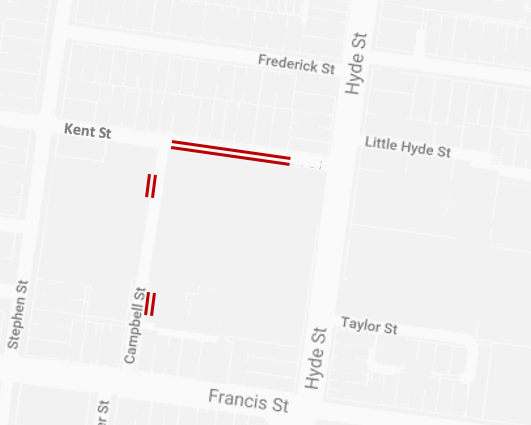 Work hours 7am-6pm, Monday – Saturday;Excavation for pit installation and water and power connections;Removal of one on street carpark for the duration of the well operation;On street parking inside the work zone will be temporarily removed during the works;Access to private properties will be maintained throughout the works under traffic management;Pedestrian footpath closures may be required at times;Every 3 months we may require access to the panel box and recharge well for maintenance. What to expect on Campbell Street: Works for up to two weeks from mid-June; then up to four weeks in July.  Work hours 7am–10pm, Monday – Friday due to location within the business estate;Minor excavation to expose any underground services in the immediate area;Drilling two wells up to 55 metres deep over two weeks;Excavation for pit installation and water and power connections;Traffic and parking impacts on Campbell Street within business estate;Pedestrian footpath closures may be required at times;Every 3 months we may require access to the panel box and recharge well for maintenance. While we expect this work will have some low level associated noise, we will take steps to minimise noise and will monitor any impacts. Thank you for your patience while we undertake these important activities.Please note that works are subject to change and could be rescheduled in the event of bad weather or there are updates to the investigations scheduled. For more information about the upcoming works and traffic changes, please contact us.Contact usPlease contact us if you have any questions or feedback about these works.westgatetunnelproject.vic.gov.au info@wgta.vic.gov.au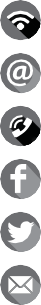 1800 105 105facebook.com/westgatetunnelproject@westgatetunnelWest Gate Tunnel Project GPO Box 4509Melbourne Victoria 3001Interpreter service: 13 14 50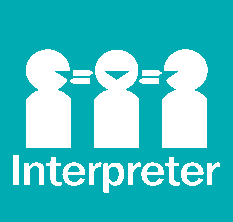 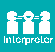 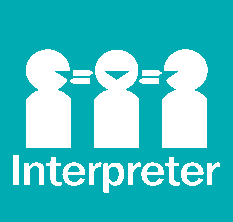 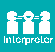 